    桃園市進出口商業同業公會 函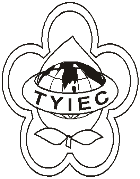          Taoyuan Importers & Exporters Chamber of Commerce桃園市桃園區春日路1235之2號3F           TEL:886-3-316-4346   886-3-325-3781   FAX:886-3-355-9651ie325@ms19.hinet.net     www.taoyuanproduct.org受 文 者:各相關會員發文日期：中華民國110年4月27日發文字號：桃貿豐字第110146號附    件：主   旨：有關公告訂定「醫療器材臨床試驗文件技術性評估申請須知」及「醫療器材臨床試驗計畫案申請須知」，業經衛生福利部於中華民國110年4月23日衛授食字第1101603667號公告，請查照。說   明：      一、依據衛生福利部110年4月23日衛授食字第1101603801號函辦理。      二、旨揭公告請至衛生福利部食品藥物管理署全球資訊網站(www.fda.gov.tw)之公告區及醫療器材法規專區，自行下載。   理事長  簡 文 豐